.	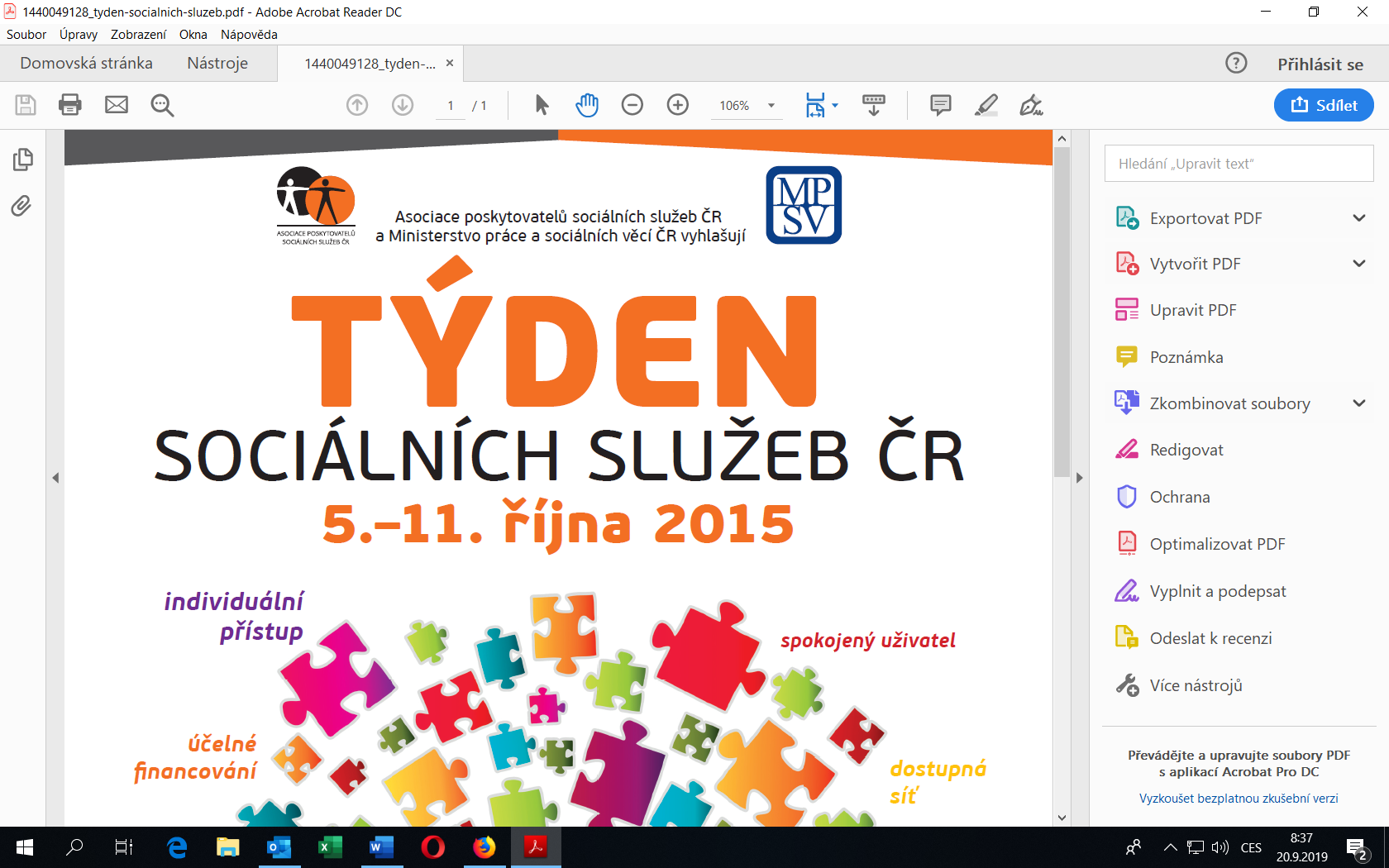 Týdensociálních služeb ČR 3. – 9. října 2022Den otevřených dveříDomov důchodců ČížkoviceJiráskova 1, 411 12, Čížkovicedne 5. října 2022 od 10:00 – 16:00 hodin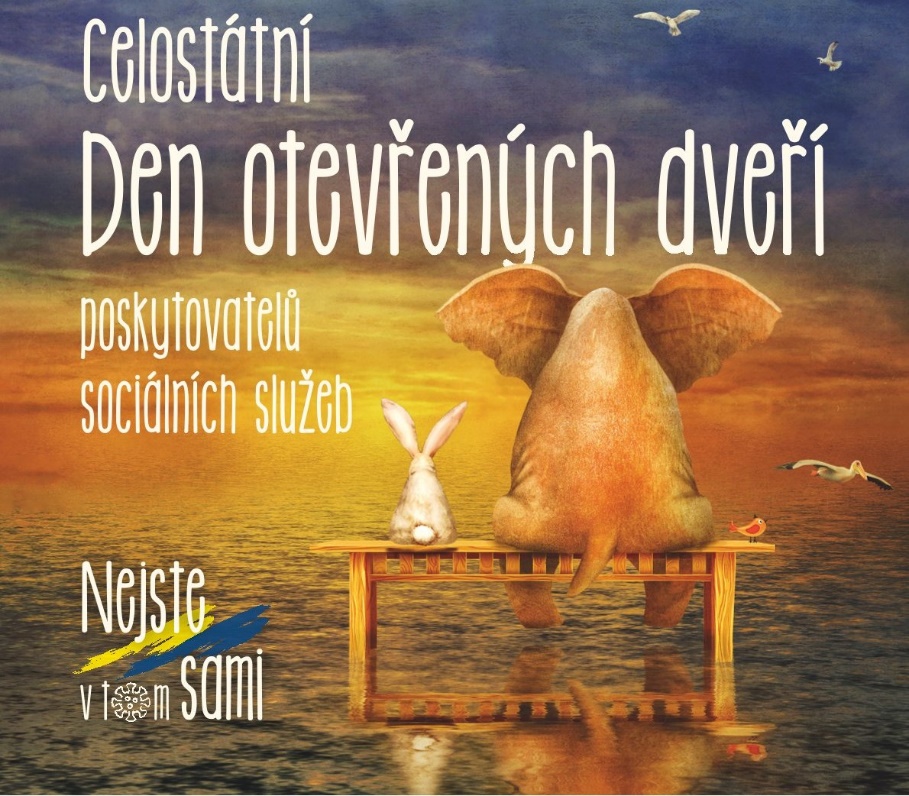 Program: 10:00 – 16:00 hod. 		Komentovaná prohlídka domova10:00 – 16:00 hod.		Ukázka a prodej výrobků uživatelů domova13:30 – 16:00 hod.		Opékání klobás na zahradním grilu,					Hudební vystoupení harmonikářeTěšíme se na Vaši návštěvu!Uživatelé a zaměstnanci Domova důchodců Čížkovice